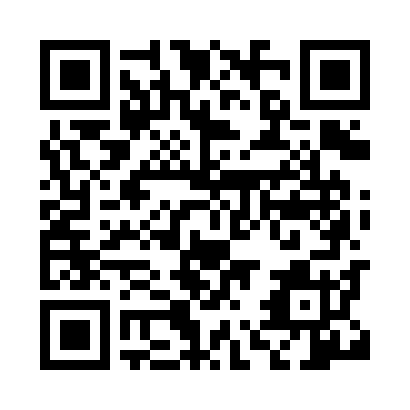 Prayer times for Yūbetsu, JapanWed 1 May 2024 - Fri 31 May 2024High Latitude Method: NonePrayer Calculation Method: Muslim World LeagueAsar Calculation Method: ShafiPrayer times provided by https://www.salahtimes.comDateDayFajrSunriseDhuhrAsrMaghribIsha1Wed2:224:1711:233:186:298:172Thu2:204:1511:233:186:308:183Fri2:184:1411:223:196:328:204Sat2:164:1211:223:196:338:225Sun2:144:1111:223:196:348:246Mon2:124:1011:223:206:358:267Tue2:094:0811:223:206:368:288Wed2:074:0711:223:216:388:299Thu2:054:0611:223:216:398:3110Fri2:034:0511:223:216:408:3311Sat2:014:0311:223:226:418:3512Sun1:594:0211:223:226:428:3713Mon1:584:0111:223:236:438:3914Tue1:564:0011:223:236:448:4015Wed1:543:5911:223:236:468:4216Thu1:523:5811:223:246:478:4417Fri1:503:5711:223:246:488:4618Sat1:483:5611:223:246:498:4819Sun1:463:5511:223:256:508:4920Mon1:453:5411:223:256:518:5121Tue1:433:5311:223:256:528:5322Wed1:413:5211:223:266:538:5523Thu1:393:5111:223:266:548:5624Fri1:383:5011:223:276:558:5825Sat1:363:4911:223:276:569:0026Sun1:353:4911:233:276:579:0127Mon1:333:4811:233:286:589:0328Tue1:323:4711:233:286:599:0429Wed1:303:4711:233:287:009:0630Thu1:293:4611:233:297:019:0831Fri1:283:4511:233:297:019:09